КАРАР                                                                               ПОСТАНОВЛЕНИЕ29  март 2023 йыл                              № 32                            29 марта 2023 годаОб условиях приватизации муниципального имущества, находящегося в собственности сельского поселения Большешадинский сельсовет муниципального района  Мишкинский  район Республики БашкортостанВ соответствии с Федеральным законом от 21.12.2001 № 178-ФЗ «О приватизации государственного и муниципального имущества», Постановлением Правительства Российской Федерации от  27.08.2012 № 860 «Об организации и проведении продажи государственного или муниципального имуществ в электронной форме», решением Совета сельского поселения Большешадинский сельсовет муниципального района  Мишкинский район Республики Башкортостан от 14.02.2023 №329 «Об утверждении Прогнозного плана (программы) приватизации муниципального имущества сельского поселения Большешадинского сельсовета муниципального района  Мишкинский район Республики Башкортостан на 2023 год», решением Совета сельского поселения Большешадинский сельсовет муниципального района  Мишкинский район Республики Башкортостан от 23.03.2023 № 348 «О внесении изменений в решение №329 от 14.02.2023 года «Об утверждении Прогнозного плана (программы) приватизации муниципального имущества сельского поселения Большешадинский сельсовет муниципального района  Мишкинский район Республики Башкортостан на 2023 год», Администрация сельского поселения Большешадинский сельсовет муниципального района  Мишкинский район Республики БашкортостанПОСТАНОВЛЯЕТ:1. Приватизировать находящееся в собственности сельского поселения Большешадинский сельсовет муниципального района  Мишкинский  район Республики Башкортостан муниципальное имущество (приложение №1). 2. Установить:2.1. способ приватизации муниципального имущества, указанного в пункте 1 настоящего постановления - продажа на аукционе с открытой формой подачи предложений о цене муниципального имущества в электронной форме на электронной площадке АО «Единая электронная торговая площадка»;2.2. начальную цену подлежащего приватизации муниципального имущества, определенную согласно отчету об оценке рыночной стоимости муниципального имущества №23-0307 от 15.03.2023, выполненному оценщиком, занимающейся частной практикой Арслановой Мариной Евгеньевной (ИНН 025702937300) в размере 229194 (Двести двадцать девять тысяч сто девяносто четыре) рублей, в том числе НДС;2.3. шаг предмета аукциона в размере 5% от начальной цены, в размере 11459,70 (Одиннадцать тысяч четыреста пятьдесят девять рублей 70 копеек) рублей;2.4. задаток на участие в аукционе в размере 20% начальной цены 45838,80 (Сорок пять тысяч восемьсот тридцать восемь рублей 80 копеек) рублей;2.5. форму, сроки и порядок внесения платежа  при заключении договора купли-продажи – в наличной (безналичной) форме единовременно в течение 10 (Десяти) рабочих дней с момента заключения договора купли-продажи имущества в валюте Российской Федерации (рублях) в установленном порядке в бюджет сельского поселения Большешадинский сельсовет муниципального района  Мишкинский район Республики Башкортостан; 2.6. порядок и сроки перечисления задатка победителя – в установленном порядке в бюджет сельского поселения Большешадинский сельсовет муниципального района  Мишкинский район Республики Башкортостан в течение пяти рабочих  дней с даты, установленной для заключения договора купли-продажи;3. Разместить настоящее постановление на официальном сайте торгов Российской Федерации в информационно-телекоммуникационной сети «Интернет» для размещения информации о проведении торгов (www.torgi.gov.ru), на электронной площадке АО «Единая электронная торговая площадка» (https://178fz.roseltorg.ru/), на официальном сайте Администрации  сельского поселения Большешадинский сельсовет муниципального района  Мишкинский район Республики Башкортостан (https://shadu.mishkan.ru/)  и на официальном сайте Администрации муниципального района Мишкинский район Республики Башкортостан (https://mishkan.bashkortostan.ru/).       4.  Контроль за исполнением настоящего постановления  оставляю за собой.Глава сельского поселения Большешадинский сельсоветмуниципального районаМишкинский районРеспублики Башкортостан		                               Р.К.АллаяровМуниципальное имущество, находящееся в собственности сельского поселения Большешадинский сельсоветМишкинский район Республики Башкортостан, выставляемые на аукционГлава сельского поселенияБольшешадинский сельсоветМР Мишкинский район РБ                       _____________       Р.К.АллаяровБАШКОРТОСТАН РЕСПУБЛИКАһЫ МИШКӘ РАЙОНЫМУНИЦИПАЛЬ РАЙОНЫНЫҢОЛО ШАҘЫ АУЫЛ СОВЕТЫАУЫЛ БИЛӘМӘҺЕХАКИМИӘТЕ452345 Оло Шаҙы ауылы,Али Карнай урамы,7Тел: 2-33-40 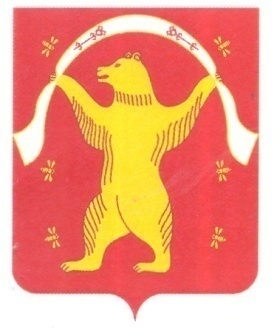 РЕСПУБЛИКА БАШКОРТОСТАН АДМИНИСТРАЦИЯСЕЛЬСКОГО ПОСЕЛЕНИЯБОЛЬШЕШАДИНСКИЙ СЕЛЬСОВЕТМУНИЦИПАЛЬНОГО РАЙОНАМИШКИНСКИЙ РАЙОН452345 д.Большие Шады,улица Али Карная,7Тел:2-33-40 № ЛотаНаименование имущества, кадастровый (условный) номерЮридический адрес имуществаХарактеристика объектаНачальная цена продажи с НДС, руб.Стоимость земельного участка, руб, в том числеНДС руб., в том числеШаг аукциона, (5%), руб.Размер задатка, (20%), руб.1Здание МТМ д.Большие Шады,кад.№02:39:070102:73 с земельным участком кад.№02:39:070102:198РБ, Мишкинский р-н, д.Большие Шады, ул.Крупская, д.35Здание МТМ д.Большие Шады:  назначение - нежилое, общая площадь –360,9кв.м., год завершения строительства 1986г., фундамент- каменный бутовый, стены – каменные, кирпичные, перекрытия – отсутствуют, кровля – асбоцементная , полы – отсутствуют, окна- отсутствуют, двери и ворота- отсутствуют.Земельный участок: площадь 8220 кв.м., категория земель: земли населенных пунктов, ВРИ: пашни, сенокосы, пастбища, сельскохозяйственные здания и сооружения, сельскохозяйственные объекты.229 194,00125 265,0017 321,4711459,7045838,80